Протокол №4заседания рабочей группы             от 18.03.2016г.Об изменении «Дорожной карты» по введению ФГОС ДО в МДОУ  детский сад с. РовныПрисутствовали:  4 человекЗаведующий ДОУ: О.П. ЗахароваЧлены рабочей группы:Воспитатель: Прокопенко Н.И.Родители: Пушкарева Н.С.	        Лепетюха С.М.Руководитель рабочей группы:Захарова О.П.План заседания:Отчет членов группы по реализации дорожной карты ДОУВнесение корректировки в перечень пунктов дорожной кары ДОУСоставление плана-графика прохождения курсов повышения квалификации педагогов МДОУ детский сад с. Ровны.Ход заседания: Руководитель рабочей группы Захарова О.П. выступила с отчетом о реализации дорожной карты МДОУ детский сад с. Ровны, указала на успешное внедрение ФГОС в части нормативно-правового, методического и аналитического обеспечения реализации ФГОС ДО. Также Захарова О.П. отметила о планомерности реализации пунктов кадрового, финансово-экономического и информационного обеспечения  введения ФГО ДО. Затем она вынесла предложение о положительной работе по внедрению ФГОС ДО на голосование.Постановили: Принять положительной работу по внедрению ФГОС ДО в МДОУ детский сад с. Ровны.Голосовали: 4 чел За – 4 челПротив: 0 чел2. По второму вопросу слушали Пушкареву Н.С., которая  указала на необходимость внести корректировку «Дорожной карты» по обеспечению введения ФГОС ДО.Далее Захарова О.П. сформулировала пункты «Дорожной карты МДОУ детский сад с. Ровны и изменения к ним:	- 3.1.4 Организация  межкурсового сопровождения педагогов через педагогические ассоциации, мастер-классы, педагогическое проектирование (образовательных маршрутов, образовательной среды, реализации программы и т.д.) – исключить данный пункт на основании приказа управления образования №149 от 15.03.2016г. «О внесении изменений в  План действий («дорожную карту») по обеспечению введения ФГОС ДО в образовательных организациях района».		-  5.1.2 Обеспечение участия педагогических и руководящих работников образовательной организации в ежегодных региональных научно-практических конференциях – исключить данный пункт ввиду  малокомплектности детского сада, то есть ввиду наличия в штате только одного педработника.			- 3.2.1. Организация участия в семинарах по проведению аттестаций :-«Подготовка педкадров к аттестации. Перечень показателей и критериев для установки соответствия уровня квалифицированных педагогических работников»;		-«Методическое сопровождение аттестации педагогов» - исключить данный пункт ввиду отсутствия его необходимости.	3.2.2. Учет методических рекомендаций в сопровождении педагогов образовательной организации в период аттестации педагогических работников в целях установления квалификационной категории и в процессе проведения аттестации на соответствие занимаемым должностям - исключить данный пункт ввиду отсутствия его необходимости.Постановили: Внести изменения в «Дорожную карту ДОУ» по следующим пунктам: 3.1.4., 3.2.1., 3.2.2., 5.1.2., и утвердить Дорожную карту МДОУ детский сад с. Ровны в новой редакции.Голосовали: 4 челЗа -4 челПротив -0 челПо третьему вопросу Заведующий О.П. Захарова   доложила, что в связи с необходимостью более глубокого изучения, понятия и внедрения в свою работу Федерального государственного образовательного стандарта дошкольного образования педагоги ДОУ будут направлены на курсы повышения квалификации по внедрению ФГОС в ДОУ,  представила членам рабочей группы примерный план график прохождения курсов:Воспитатель – январь 2017 г.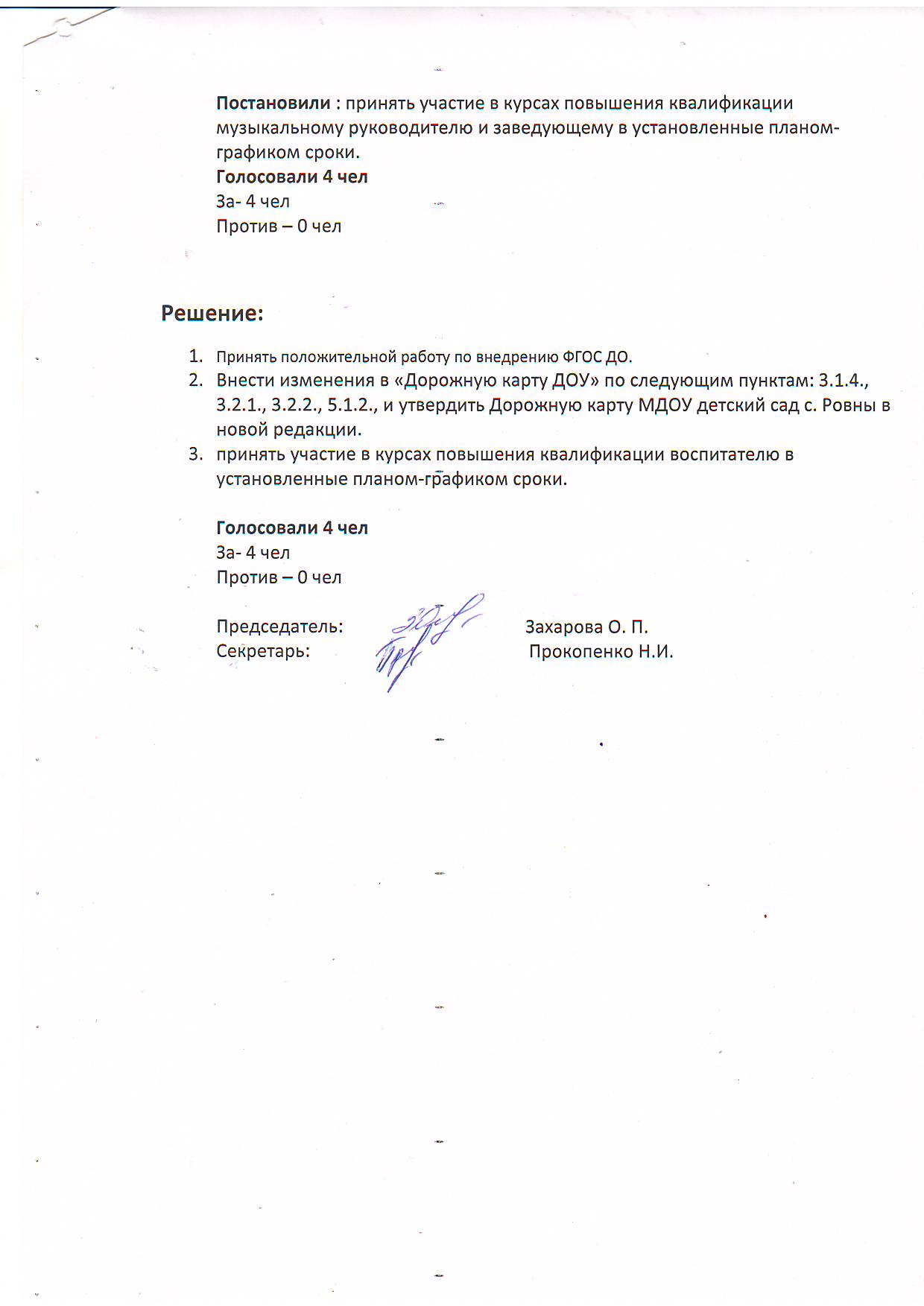 